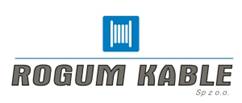 OnGcekżi-G FLEX 0,6/1 kV 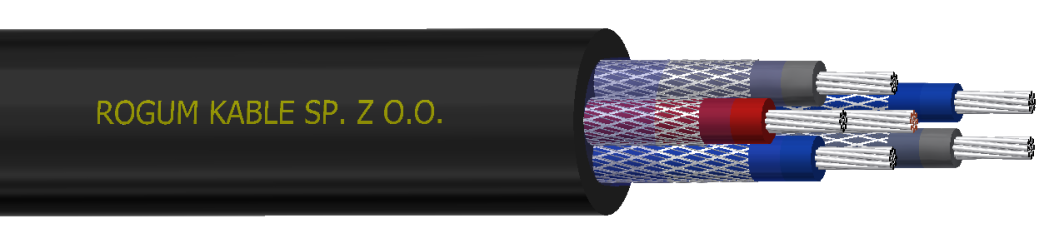 Górnicze przewody elektroenergetyczne o izolacji  z elastycznego materiału polimerowego z indywidualnym ekranem na żyłach w postaci oplotu z drutów miedzianych ocynowanych i nici z tworzywa sztucznego w oponie z elastycznego materiału polimerowego nierozprzestrzeniającego połomienia do zasilania odbiorników ruchomych i przenośnych na napięcie znamionowe 0,6/1 kV.Górnicze przewody elektroenergetyczne o izolacji  z elastycznego materiału polimerowego z indywidualnym ekranem na żyłach w postaci oplotu z drutów miedzianych ocynowanych i nici z tworzywa sztucznego w oponie z elastycznego materiału polimerowego nierozprzestrzeniającego połomienia do zasilania odbiorników ruchomych i przenośnych na napięcie znamionowe 0,6/1 kV. Zgodność z normamiZN-FKR-014:2006/A3:2020; PN-EN 60332-1-2:2010/A1:2016-02 BUDOWA BUDOWAŻyły robocze, ochronne, pomocniczeMiedziane wielodrutowe,ocynowane kl.5 wg PN-EN 60228.Izolacja Materiał polimerowy o właściwościach odpowiadających mieszance ciepłoodpornej typu  IEP wg PN-89/E-29100.Powłoka na ośrodku żył pomocniczych Materiał polimerowy o właściwościach odpowiadających mieszance ciepłoodpornej typu  IEP wg PN-89/E-29100.Ekran na żyłach roboczych i zespole żył pomocniczychEkran na każdej żyle roboczej oraz zespole żył pomocniczych w postaci oplotu z drutów miedzianych, ocynowanych i przędzy z tworzywa sztucznego o gęstości krycia co najmniej 65%.Ekran na żyle ochronnejDotyczy kabli 6,7,8-żyłowych:  ekran  na żyle ochronnej z niemetalicznego materiału przewodzącego o właściwościach odpowiadających mieszance typu GP wg. PN-E-29100:1989.Żyła ochronna W przewodach 3 żyłowych:- Żyła ochronna jako dwie nieizolowane żyły miedziane ocynowane, umieszczone we wnękach pomiędzy żyłami roboczymi. W przewodach 4- żyłowych o żyłach do 25 mm2:Żyła ochronna jako nieizolowana żyła miedziana ocynowana, na której skręcone są żyły robocze i pomocnicze.W przewodach 4 - żyłowych o żyłach roboczych od 25 mm2 do 95 mm2:Żyła ochronna w postaci nieizolowanej żyły miedzianej ocynowanej rozdzielonej na 4 części, umieszczonej we wnękach pomiędzy żyłami roboczymi oraz  centralnie.W przewodach 5- żyłowych:Żyła ochronna jako nieizolowana żyła miedziana ocynowana, na której skręcone są żyły robocze i pomocnicze. W przewodach 6,7,8-żyłowych:Żyła ochronna jako żyła miedziana ocynowana, oblana w materiale przewodzącym na której skręcone są żyły robocze i pomocnicze. W przewodach 10,12-żyłowych:Żyła  ochronna  jako dwie nieizolowane żyły miedziane ocynowane . Ośrodek przewoduOśrodek przewodów stanowią ekranowane żyły robocze i ekranowane żyły pomocnicze  skręcone ze sobą na umieszczonej wewnątrz nieizolowanej żyle ochronnej lub w przypadku przewodów 3- żyłowych i 10 żyłowych skręconych razem  z dwoma elementami żyły ochronnej. Do przekroju żyły ochronnej wlicza się przekrój ekranów żył robaczych i pomocniczych.OponaMateriał polimerowy odporny na rozprzestrzenianie płomienia, olejoodporny o  właściwościach odpowiadających mieszance typu ON4 wg PN-E-90140:1986.Barwa opony Czarna CHARAKTERYSTYKA CHARAKTERYSTYKANapięcie znamionowe0,6/1 kVNapięcie probierczedla żył roboczych 3,2 kV; dla żył pomocniczych 2 kV.Zakres temperatur pracyod -50 oC do +90 oCTemperatura układania od -25 °C do +70 oCod -25 °C do +70 oCod -25 °C do +70 oCod -25 °C do +70 oCMinimalny promień gięciaDo instalowania na stałe – 3D; Do odbiorników ruchomych –4D.                                                 Do instalowania na stałe – 3D; Do odbiorników ruchomych –4D.                                                 Do instalowania na stałe – 3D; Do odbiorników ruchomych –4D.                                                 Do instalowania na stałe – 3D; Do odbiorników ruchomych –4D.                                                 Przykład oznaczenia przewoduROGUM KABLE sp. z o.o. OnGcekżi-G FLEX 0,6/1kV 3x16+10+3x2,5 mm2  ID:2081825  2019  1612 mbPrzewód elektroenergetyczny o żyłach miedzianych, o izolacji z elastomerowej ciepłoodpornej (Gc) i oponie elastomerowej trudnopalnej (On), z indywidualnie ekranowanymi żyłami oplotem z drutu i przędzy (ekżi), górniczy (G). FLEX - przewód o podwyższonej elastyczności.Każdy przewód posiada czytelne i trwałe oznaczenie powtarzające się cyklicznie, naniesione wzdłużnie na powłoce zewnętrznej zawierające w szczególności: nazwę producenta, typ kabla/przewodu, przekrój, ilość żył, napięcie znamionowe, identyfikator, rok produkcji oraz metraż dostarczanego odcinka. Oznaczenie przewodów z żyłami roboczymi powyżej 25mm2 posiada formę wytłoczoną.ROGUM KABLE sp. z o.o. OnGcekżi-G FLEX 0,6/1kV 3x16+10+3x2,5 mm2  ID:2081825  2019  1612 mbPrzewód elektroenergetyczny o żyłach miedzianych, o izolacji z elastomerowej ciepłoodpornej (Gc) i oponie elastomerowej trudnopalnej (On), z indywidualnie ekranowanymi żyłami oplotem z drutu i przędzy (ekżi), górniczy (G). FLEX - przewód o podwyższonej elastyczności.Każdy przewód posiada czytelne i trwałe oznaczenie powtarzające się cyklicznie, naniesione wzdłużnie na powłoce zewnętrznej zawierające w szczególności: nazwę producenta, typ kabla/przewodu, przekrój, ilość żył, napięcie znamionowe, identyfikator, rok produkcji oraz metraż dostarczanego odcinka. Oznaczenie przewodów z żyłami roboczymi powyżej 25mm2 posiada formę wytłoczoną.ROGUM KABLE sp. z o.o. OnGcekżi-G FLEX 0,6/1kV 3x16+10+3x2,5 mm2  ID:2081825  2019  1612 mbPrzewód elektroenergetyczny o żyłach miedzianych, o izolacji z elastomerowej ciepłoodpornej (Gc) i oponie elastomerowej trudnopalnej (On), z indywidualnie ekranowanymi żyłami oplotem z drutu i przędzy (ekżi), górniczy (G). FLEX - przewód o podwyższonej elastyczności.Każdy przewód posiada czytelne i trwałe oznaczenie powtarzające się cyklicznie, naniesione wzdłużnie na powłoce zewnętrznej zawierające w szczególności: nazwę producenta, typ kabla/przewodu, przekrój, ilość żył, napięcie znamionowe, identyfikator, rok produkcji oraz metraż dostarczanego odcinka. Oznaczenie przewodów z żyłami roboczymi powyżej 25mm2 posiada formę wytłoczoną.ROGUM KABLE sp. z o.o. OnGcekżi-G FLEX 0,6/1kV 3x16+10+3x2,5 mm2  ID:2081825  2019  1612 mbPrzewód elektroenergetyczny o żyłach miedzianych, o izolacji z elastomerowej ciepłoodpornej (Gc) i oponie elastomerowej trudnopalnej (On), z indywidualnie ekranowanymi żyłami oplotem z drutu i przędzy (ekżi), górniczy (G). FLEX - przewód o podwyższonej elastyczności.Każdy przewód posiada czytelne i trwałe oznaczenie powtarzające się cyklicznie, naniesione wzdłużnie na powłoce zewnętrznej zawierające w szczególności: nazwę producenta, typ kabla/przewodu, przekrój, ilość żył, napięcie znamionowe, identyfikator, rok produkcji oraz metraż dostarczanego odcinka. Oznaczenie przewodów z żyłami roboczymi powyżej 25mm2 posiada formę wytłoczoną.ZASTOSOWANIEZASTOSOWANIEZASTOSOWANIEZASTOSOWANIEZASTOSOWANIEPrzewody przeznaczone są do zasilania stałych i przenośnych urządzeń elektroenergetycznych pracujących w odkrywkowych, otworowych i podziemnych zakładach górniczych, w polach niemetanowych i metanowych, w wyrobiskach  zaliczonych do stopnia „a” „b” lub „c” wybuchu metanu oraz klasy „A” lub „B” zagrożenia wybuchem pyłu węglowego.Przewody przeznaczone są do zasilania stałych i przenośnych urządzeń elektroenergetycznych pracujących w odkrywkowych, otworowych i podziemnych zakładach górniczych, w polach niemetanowych i metanowych, w wyrobiskach  zaliczonych do stopnia „a” „b” lub „c” wybuchu metanu oraz klasy „A” lub „B” zagrożenia wybuchem pyłu węglowego.Przewody przeznaczone są do zasilania stałych i przenośnych urządzeń elektroenergetycznych pracujących w odkrywkowych, otworowych i podziemnych zakładach górniczych, w polach niemetanowych i metanowych, w wyrobiskach  zaliczonych do stopnia „a” „b” lub „c” wybuchu metanu oraz klasy „A” lub „B” zagrożenia wybuchem pyłu węglowego.Przewody przeznaczone są do zasilania stałych i przenośnych urządzeń elektroenergetycznych pracujących w odkrywkowych, otworowych i podziemnych zakładach górniczych, w polach niemetanowych i metanowych, w wyrobiskach  zaliczonych do stopnia „a” „b” lub „c” wybuchu metanu oraz klasy „A” lub „B” zagrożenia wybuchem pyłu węglowego.Przewody przeznaczone są do zasilania stałych i przenośnych urządzeń elektroenergetycznych pracujących w odkrywkowych, otworowych i podziemnych zakładach górniczych, w polach niemetanowych i metanowych, w wyrobiskach  zaliczonych do stopnia „a” „b” lub „c” wybuchu metanu oraz klasy „A” lub „B” zagrożenia wybuchem pyłu węglowego.CERTYFIKAT I ATESTYCERTYFIKAT I ATESTYCERTYFIKAT I ATESTYCERTYFIKAT I ATESTYCERTYFIKAT I ATESTYAtest EMAG (Sieć Badawacz Łukasiewicz- Instytut Technik Innowacyjnych EMAG).Atest EMAG (Sieć Badawacz Łukasiewicz- Instytut Technik Innowacyjnych EMAG).Atest EMAG (Sieć Badawacz Łukasiewicz- Instytut Technik Innowacyjnych EMAG).Atest EMAG (Sieć Badawacz Łukasiewicz- Instytut Technik Innowacyjnych EMAG).Atest EMAG (Sieć Badawacz Łukasiewicz- Instytut Technik Innowacyjnych EMAG).INFORMACJE DODATKOWEINFORMACJE DODATKOWEINFORMACJE DODATKOWEINFORMACJE DODATKOWEINFORMACJE DODATKOWENa życzenie klienta istnieje możliwość:zmiana barwy oponyW sprawach dotyczących szczegółowych danych technicznych prosimy o kontakt z naszym Doradcą Technicznym: doradztwotechniczne@rogum.com.pl Na życzenie klienta istnieje możliwość:zmiana barwy oponyW sprawach dotyczących szczegółowych danych technicznych prosimy o kontakt z naszym Doradcą Technicznym: doradztwotechniczne@rogum.com.pl Na życzenie klienta istnieje możliwość:zmiana barwy oponyW sprawach dotyczących szczegółowych danych technicznych prosimy o kontakt z naszym Doradcą Technicznym: doradztwotechniczne@rogum.com.pl Na życzenie klienta istnieje możliwość:zmiana barwy oponyW sprawach dotyczących szczegółowych danych technicznych prosimy o kontakt z naszym Doradcą Technicznym: doradztwotechniczne@rogum.com.pl Na życzenie klienta istnieje możliwość:zmiana barwy oponyW sprawach dotyczących szczegółowych danych technicznych prosimy o kontakt z naszym Doradcą Technicznym: doradztwotechniczne@rogum.com.pl NUMER KARTYNUMER KARTY12DATA  WYDANIA06-03-2020IDENTYFIKACJA ŻYŁIDENTYFIKACJA ŻYŁIDENTYFIKACJA ŻYŁIDENTYFIKACJA ŻYŁIlość żył w przewodzieRoboczychOchronnaPomocnicza32 (naturalna, czerwona)1-43 (niebieska, naturalna, czerwona)1*-53 (niebieska, naturalna, czerwona)11 (niebieska)63 (niebieska, naturalna, czerwona)12 (niebieska, naturalna)73 (niebieska, naturalna, czerwona)13 (niebieska ,naturalna, czerwona83 (niebieska, naturalna, czerwona)14 (naturalna, niebieska, czerwona, brązowa)103 (niebieska, naturalna, czerwona)12 (żyły niebieski)2 (żyły naturalne)2 (żyły czerwone)123 (niebieska, naturalna, czerwona)12 (żyły niebieski)2 (żyły naturalne)2 (żyły czerwone)2 (żyły brązowe)*w przewodach o żyłach roboczych od 25 mm2 do 95 mm2 żyła ochronna rodzielona na 4 części (trzy we wnękach między żyłami roboczymi, jedna ułożona centralnie)*w przewodach o żyłach roboczych od 25 mm2 do 95 mm2 żyła ochronna rodzielona na 4 części (trzy we wnękach między żyłami roboczymi, jedna ułożona centralnie)*w przewodach o żyłach roboczych od 25 mm2 do 95 mm2 żyła ochronna rodzielona na 4 części (trzy we wnękach między żyłami roboczymi, jedna ułożona centralnie)*w przewodach o żyłach roboczych od 25 mm2 do 95 mm2 żyła ochronna rodzielona na 4 części (trzy we wnękach między żyłami roboczymi, jedna ułożona centralnie)LICZBA I RODZAJ ŻYŁLICZBA I RODZAJ ŻYŁLICZBA I RODZAJ ŻYŁLICZBA I RODZAJ ŻYŁCałkowita liczba żył w przewodzieRodzaj żyłRodzaj żyłRodzaj żyłCałkowita liczba żył w przewodzieRoboczych OchronnejPomocniczych nnnn321-431*-53116312731383141031612318*w przewodach o żyłach roboczych od 25 mm2 do 95 mm2 żyła ochronna rodzielona na 4 części (trzy we wnękach między żyłami roboczymi, jedna ułożona centralnie)*w przewodach o żyłach roboczych od 25 mm2 do 95 mm2 żyła ochronna rodzielona na 4 części (trzy we wnękach między żyłami roboczymi, jedna ułożona centralnie)*w przewodach o żyłach roboczych od 25 mm2 do 95 mm2 żyła ochronna rodzielona na 4 części (trzy we wnękach między żyłami roboczymi, jedna ułożona centralnie)*w przewodach o żyłach roboczych od 25 mm2 do 95 mm2 żyła ochronna rodzielona na 4 części (trzy we wnękach między żyłami roboczymi, jedna ułożona centralnie)BUDOWABUDOWABUDOWABUDOWABUDOWABUDOWALiczba żyłŻyły roboczeŻyły ochronneŻyły pomocniczeMax średnica przewoduOrientacyjna masa przewodunmm2mm2mm2mmkg/km311-16,121031,51,5-16,723532,52,5-18,3270344-20,4340411-16,925041,51,5-18,227542,52,5-19,4325444-22,9410466-23,855042516*-40,0185043516*-42,9230045025*-48,6310047035*-53,6400049535*-58,34700511119,835051,51,51,520,037552,52,52,521,4430544424,5575566628,0650510102,532,0115051010432,0120051010632,01235510101027,91250516102,537,2152551610437,21550516101635,0160052516442,42100611121,240061,51,51,521,943062,52,52,523,0500644426,5650PARAMETRYPARAMETRYPARAMETRYPARAMETRYPARAMETRYPARAMETRYPrzekrój znamionowy żyły roboczejNajwiększa rezystancja żyły w temp. 20 oCObciążalnośc prądowa w temp. otoczenia 25 oCIndukcyjność jednostkowaReaktancja indukcyjna jednostkowaJednostkowa pojemność doziemna mm2Ω/kmAmH/kmΩ/kmµF/km1,020,0-0,406560,127660,127731,513,7280,399400,125410,143582,58,21370,373290,117210,1716645,09500,365120,114650,1768163,39470,331670,104140,21770101,95660,286150,089850,2092216 (7 żył)1,241180,306410,096210,2813816 ( 5 żył)1,241180,317850,099800,2430525 (7 zył)0,7951520,280920,088210,3456125 (5 żył)0,7951520,291100,091400,29680BUDOWABUDOWABUDOWABUDOWABUDOWABUDOWALiczba żyłŻyły roboczeŻyły ochronneŻyły pomocniczeMax średnica przewoduOrientacyjna masa przewodunmm2mm2mm2mmkg/km711122,742571,51,51,523,550072,52,52,524,7575744428,67507661,524,0850710102,535,01450716102,543,6150071610443,61650725162,546,92000811125,256081,51,51,526,060082,52,52,528,6700844432,010001011128,4710101,51,51,529,4750102,52,52,531,09001044436,211501035162,546,525001211129,2800121,51,51,530,3850122,52,52,533,710201244437,81300*żyła ochronna rodzielona na 4 części (trzy we wnękach między żyłami roboczymi, jedna ułożona centralnie)*żyła ochronna rodzielona na 4 części (trzy we wnękach między żyłami roboczymi, jedna ułożona centralnie)*żyła ochronna rodzielona na 4 części (trzy we wnękach między żyłami roboczymi, jedna ułożona centralnie)*żyła ochronna rodzielona na 4 części (trzy we wnękach między żyłami roboczymi, jedna ułożona centralnie)*żyła ochronna rodzielona na 4 części (trzy we wnękach między żyłami roboczymi, jedna ułożona centralnie)*żyła ochronna rodzielona na 4 części (trzy we wnękach między żyłami roboczymi, jedna ułożona centralnie)